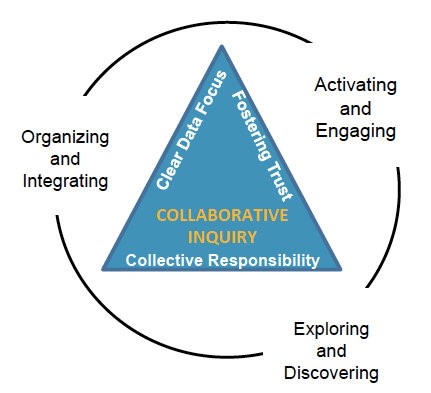 Purpose:  To foster a culture of collaboration for supporting students success.Outcome: To model the collaborative inquiry process for analyzing multiples sources of data and making informed SIP goal recommendations.Activating and EngagingWhat is your VISION for Wright Middle?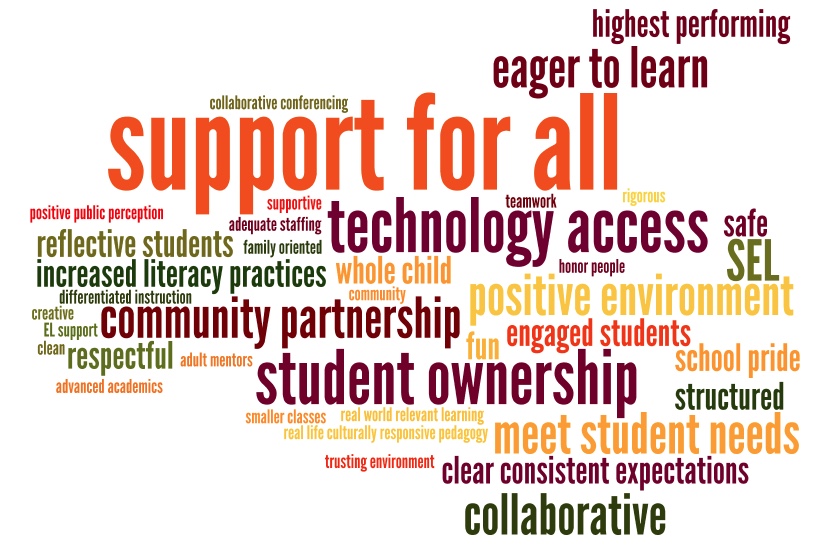 Exploring and DiscoveringData Sets from MNPS Data WarehouseAssessmentAssessment Summary (MAP Reading and Math)Assessment Summary by Subgroups (MAP Reading and Math)Attendance—Attendance Dashboard (2015-2018)Behavior—Behavior Dashboards (2015-2018)Data Observations (highlights mean multiple responses)Organizing and Integrating2018-2019 SIP RecommendationsGoal 1—Graduation RateDevelop and implement process for transitioning students to 5th and 9th grades.Resources in multiple languagesTeacher training—culturally relevant & competent pedagogyIntentional motivation in regards to college/career goals—communicate vocational relevanceMake school a priority, lower absencesParental involvementCareer/college fair planning 2-3 times per year to prepareIncorporate attendance incentives into PBISIncrease motivation for students to stay involved in academics by providing college & career ready courses/opportunities; by involving counselors & community partners to provide counseling sessions & similar opportunities for studentsGoal 2—NumeracySmaller classesStart MTSS earlier in the yearCommunication with teachersAchieve growth rate by MNPSIncorporate real life experiencesIncrease math fluency—rTII & pull out classesFluency in basic facts by end of 5th gradeTechnologyInvolve community resources to provide relevant real world math situationsGoal 3—LiteracySmaller classesStart MTSS earlier in the yearCommunication with teachersLIT time to daily instead of FridaysSeparate reading and ELA classes that are grouped properly to focus on lacking reading skills without losing writing, grammar, etcSummer reading outreachImprove technology—programs & hardwarePromote books written in other languagesIncrease independent reading, in class and at homeTechnology (kindles, e-books, etc.)Continue with PD based on data from our literacy action planGoal 4—Achievement GapIncrease attendance rate by 10% by putting a plan in place to reach out to those students who are chronically absentStart MTSS earlier in the yearCommunication with teachersTechnology for intervention and classroom useSummer programming to continue learningImprove RTIIImprove technologyIncrease achievement for students with disabilities to align with the achievement of the “all” subgroupStudents will have before and after school tutoring availableProvide time and focused groups to catch up that does not make them miss other instructionOvertesting studentsGoal 5—Culture and Climate100% of students will participate in some type of activity, club, or extracurricular activityClubs and sportsHigh expectations—concrete rules, expectations, rewards, and consequences.  School structure and managementClearly defined action steps for student behavior and consistent consequencesRespectful and safe environment for students and teachersRe-implement student clubsImplement a master schedule that meets the needs of both intervention and honor studentsAppreciation of facultyInvolve community membersParent investmentDecrease our chronic absenteeism by setting up counseling groups to monitor and supportDecrease class size in order to improve teacher/student relationships and differentiation practicesAll represented cultures in our school will be showcased in an International Day FestivalParent involvement/mentorsStudents will participate in structured collaborative conferencing to discuss concerns: personal or academic that they haveProvide after school activities and clubsIncrease community involvementIncrease personalized, goal setting and accountability practicesProtected SEL timeClubs & teamsMore translators—more languagesInvest in teachers—collaborative time, paid timeCare team—staff dedicated only to restorative practices, home visits, care calls, safe spaceProvide opportunities for staff learning of strategies to implement SEL in classroomExit Ticket ReflectionWhat actions might I take as a result of today’s meeting?We need (as a faculty) to have a day/meeting on coming up with broad strokes/out of the box strategies to improve this school NOT put it off until next year.  This means discussions and debates.Work on school structure and climateNeed to get students involvedNeed to get our attendance % betterIncrease math and literacy assessmentsHave follow up conversations with students that are chronically absentSIP goals—can’t stand aloneClearly defined culture and goalsContinue to provide a safe supportive environment where students can learnWe need to have better communication We need to work on a consistent behavior plan schoolwideThe school data was pretty insightful considering I will be entering my first year as a teacher in the fallOffer resources when possibleSpend time setting goals with students to help them take ownership of learningSpend time filling in gaps no just passing a student onData dive with team with purposeMake more use of data providedHave open discussions based on data about needs of our school for next yearThinking of summer professional development5 year career planningThe visions seem to be the same all aroundParents need to be held more accountable for their children’s grades and behaviorStudent ownershipUnited teamworkDisappointing data (not growing)Don’t spend money on programs or cancel subscriptions without teacher inputiReady should be all access in buildingseeking grants for improved technologyincreased attention to how I treat/think about my black and African American studentshelp as many students as possible to improve behaviorbetter differentiated instructioniReady to target students’ deficits and increased skillsUse ANET to increase rigorUse independent reading to increase engagement and achievementWork on master schedule that supports learningTry to understand how really this data is realisticLook into data warehouseFocus on student engagement in my classroomFind short articles or paragraphs on math for students to work with and readConsistent expectationsSupport scientific identities for all7th grade “care team” to engage with students we are concerned aboutTo support cognitive growth and confidenceMore SEL time in my personal classroomTo support positive developing identities and relationshipsI will be more thoughtful and intentional for how I provide support for my students with disabilitiesImplement art/expression into activitiesImprove communication in regards to educational relevance to their livesWhen students are absent frequently, asking them why do they feel missed?Consider my role in improving student attendanceConsider how to better engage studentsCreate resources for studentsTake time for each class for SELTranslateMany doable actions were discussed that we can do:Transitions to 5th & 9thMonitoring of absencesMaster schedule createdAdd SEL resources to online teacher toolboxConsider my role in the school and how I might be help achieve our visionIncrease my use of grade level literacy/vocabulary and technology in classesHow was the Meeting? FeedForwardAssessment AttendanceBehaviorLot of red—Q1 in both reading and math (3)Scores decreased from August to Nov. in other Quintiles (2)Little more decrease in reading than in mathQ4 & Q5 % decreased from Aug to Nov for both reading and math (4)Increased scores in reading for W and B subgroupsIncreased scores in math for W subgroupQ1 % is >50% in math and close to 50% in reading (3)SWD Q1 over 70%Q1 increased from Aug to Nov in both reading and math (2)Q5—reading 1%; math 3%SWD students have higher % of Q1 on both (87% math; 77% reading)5th and 6th grade have 50% of students in Q1 in Nov.Chronic absence % increased each year by 2-3% (5)Increase in perfect attendance each yearChronic absences consistent for males and femalesMost attendance data for Wright is less than the district avg.Similar % each year (2)Chronic abs % higher than district avg5th grade had best attendance rateChronic abs more at beginning and end of year6th grade chronic abs is 6%Only 50% of students have satisfactory attendance so far this year (2)Most absences are unexcusedHalf of students missing 10+ days for the past 3 yearsSWD higher % of 10+ days abs (70%)LEP lower % of 10+ days abs (40%)Satisfactory attendance decrease each year 50 8th grade students are chronically abs.No. of OSS decreased from previous yearsNo. of ISS decreased from previous years15/16—disparity between enrollment ethnicity and incidents for B  17/1823% B enroll vs. 37% incidents (2)55% H enroll vs. 44% incidentsHigher % of H with incidents the last 2 years% female incidents decreasedIncidents increasing for 17/18 if we continue this trendNo zero tolerance incidents15/16 to 16/17—increase in incidents17/18—150 incidents for 5th grade% of disparity had decreased since 15/165th/6th grade similar behavior incidentsIncrease in incidents from 15/16 to 16/17Seems to be similar again this yearZero tolerance decrease this yearIncrease in restorative conferencesAlmost at full year # of incidents in 17/18 at half year6th—186 (17/18)---192 (16/17)5th                         ---458 (16/17)In past, 100 level incidents were recorded, but not this year.More students with 1-2 OSS than 3+ OSSIncrease in % of male incidents than femalesViolation of school rules is highest violation, which is a lower level violation8th grade—241 incidents (15/16)508 incidents (16/17)141 incidents (half 17/18)Overall OSS days % for Wright below tire % and above district %+Looking at relevant data (5)Collaborating with teachers (7)Informative (2)Good insight; eye-opening (4)Too the pointWorking in groups to analyze dataReview of school dataUsed time with purposeGroup workFast paced—well paced (3)PurposefulHaving a chance to voice our concerns and ideasGreat meetingPositive attitudesLike just making observations not trot to assume about data (2)Good team cooperationCovered many topics in a relatively short timeOpportunity to discuss data and recommend action stepsThe talks gave us a lot to think about for next year.Listening to one anotherGood discussion on what needs to be doneGood helping summarize a lot of diverse thinkingGreat job getting contributions from the teamCollaborative inquiry process (4)Well-facilitated (2)Open discussion without whining (2)Good observations from teamGood ideas—we know what we needTimeEffortReflection timeSpace for us to share without judgementAcknowledgment of all ideasGood to be heardConciseEngaged group of peopleGood use of timeLoved the side by side lists on the boardMore time (11)Not announcedNeed meeting agendaFollow-upSet up in groups throughout schoolContinue to work on behavior expectationsPost-it style was a bit repetitiveYou should come back soonWithout (support) parent input, it will be hard to change discipline.Change culture of need for educationWe are failing but trying so hardObscure data labels (just put the word)Show all data with equal amount of time or monthsIncrease technologyMore/varied assessment dataAdd “I wonder”Still didn’t answer how we are going to do them allJust talk and let me workWe are smart. Just let us send ideas.Too much at once—only focus on a few thingsWhole discussionWhere do our suggestions go?Where does error/practices come into account with the data?Whole group discussion on suggestionsAllow us to use computer to find data in data warehouse—could use the practiceJargon—I forget what it meansTime to respond in writingAfter listing goals, then observations, compare the perceptions.